We are Little League Sluggers Inc. and we have been told it is our responsibility to set up the National Little League Championship to be held in Orlando, Florida next July.  This is an exciting endeavor however, Florida is known for severe weather.  Everyone knows Lightning strikes are quite frequent in the month of July, however, the National Little League society wants to plan the event in a family friendly city.  That is why we are looking at Orlando as the location for the upcoming Championship.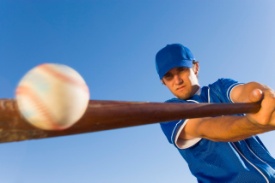  We were told that you were weather experts and would know what we should do to prepare for a severe weather situation.  During an event like the Little League Championship there are thousands of athletes and spectators attending these events.  We have seen numerous reports of athletes hit by lightning in Florida, especially on ball fields.  It would be beneficial to have an advanced warning of any dangerous lightning and severe storm threats so we can clear the fields and grandstands to make sure everyone is safe.  We put in a request to the American Metrologic Society (AMS) and they sent us some data to review comparing the new GOES-R satellite to other current weather satellites.  We need you to review the data and tell us which satellite is a more reliable source of information for our weather warning system.	When you have figured out which system is best, please respond in writing to us stating the reasons why the satellite you chose is best in monitoring severe weather and lightning storms for our event.  Remember to back up your reasoning with data and sufficient scientific language so we can make a good, sound decision on which satellite to rely on for the championship.  With your help we can make sure the National Little League Championship is a safe and enjoyable event for all of our athletes and spectators.Thank youBenny BattersupBenny BattersupLittle League Sluggers Inc.